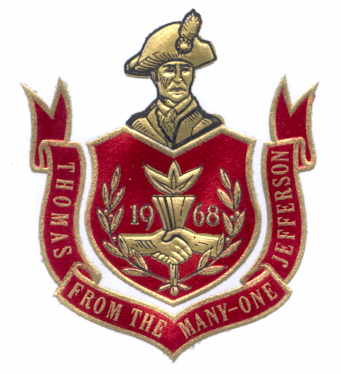 Thomas Jefferson High School2014-2015 Lady Raiders  VARSITYNO.	NAME		       	GRADE  	HEIGHT	 	POS.  2	Aliyah Ramil 		   09		  5’ 0”		  G  4	Isabelle McLarty		   11		  5’ 4”		  G10	Iman Yusuf		   12		  5’ 7”		  F	11	Carlie Jones		   10		  5’ 8”		  G/F15	Michaela Swiney	   12		  5’ 8”		  F22	Madison Still		   09		  5’ 6”		  G	23	Bailey Nelson  		   11		  5’ 7”		  G/F 25	Katie Hernandez	   11		  5’ 4”		  G	32	Halli McGraw 	 	   10		  6’ 0”		  F/C42	Julia Walker		   09		  5’ 10”		  F/CHead Coach:  Carrie DeCaires   Assistant Coach: Jessica PetersonManager: D’Yarah KarellStatistician: Kristen YbarraJV Coach: Brooke ScheibC Team Coach: Jake CuaresmaPrincipal:	  	Adrienne ChaconAssistant Principals:  	Paul Lagerstedt, Laurie Bender, Paul NicholsAthletic Director: 	Paul Lagerstedt, Jeff ZenisekDean of Students:  	Christian StormBand Director: 		Mike LewisCheer Advisor: 		Monika Johnson Athletic Trainer: 	Apple Physical Therapy